Revision history:ContentsIntroduction:	2Forms & Plans Covered	2How to Use This Guide	2Terminology	3Disclaimers	4Timing	4Changes Possible via Admin Tools or Provisioning	5Main PM Form Management	5Role Permissions	6Form Transfers	7Form Dates & Step Dates	7Goal Sections (Includes CDP and Learning Activities)	8Competencies	9Ratings and Rating Scales & Weightings	9Add Remove Buttons & Pods	10Workflows/Route Maps	11General Form Features	11Notifications/Emails	12Enroute Stage Options	12Signature Stage Options	13Completed Stage Options	13Print Options	14360 Multi Rater	14360 Participant Controls	17360 Category Controls	18360 Report Controls	18Compensation & VarPay Worksheets	19XML Level Changes	23Cloud Product Support Evaluation	23Introduction:The SuccessFactors Performance Management module has a very powerful set of options to enable administrators to make changes to templates and forms. This document outlines the various ways and places that changes can be made to live forms. This document contains a section for changes that can be made via Admin Tools Self-Service, and a section for changes that can only be done via Support.Forms & Plans Covered
Performance Management, 360, Compensation, Goal ManagementHow to Use This GuideThis guide is intended to be a “Searchable” Document. From the left Navigation Panel enter a search word. You will see results below that indicate options within the guide. See example for “Competency” in the following image. Note how you instantly see all references and can click on any to quickly navigate to that entry.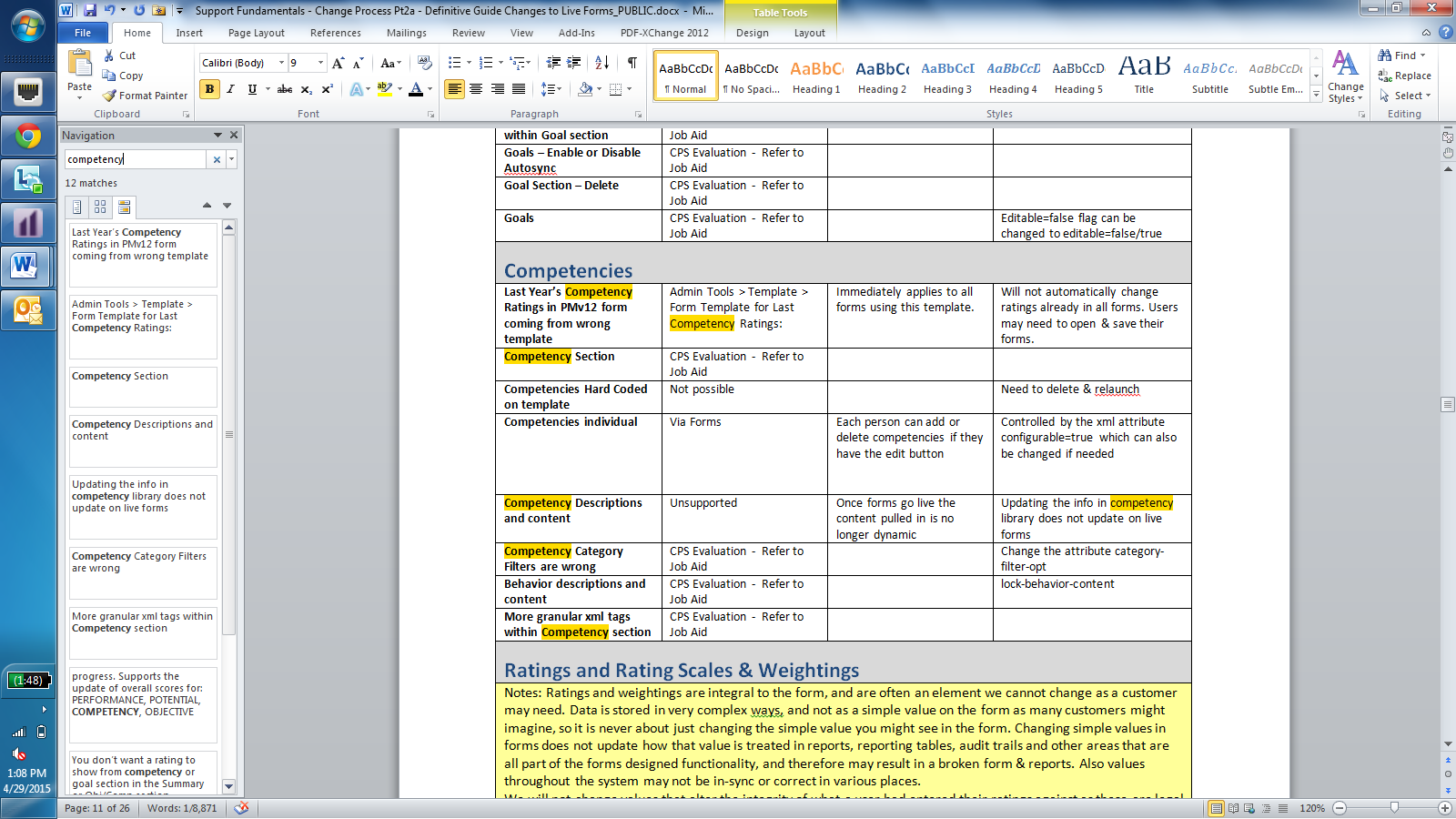 If you do not get results try using different search words. You should find a result somewhere as this document covers the vast majority of PM GM COMP features. We hope this guide will greatly reduce the amount of time it takes to determine if the desired change is possible, and how to make the change. TerminologyTemplate: Your XML template is the basis that all forms will be based on. When you update the template XML you are not updating any forms, only the master template your forms will be based on. Your template is not a live from.Template Settings: In addition to the master template xml, you can also access template settings via a UI in Admin Tools > Manage Templates. From here you can update most template settings. Some of these apply to live forms (advanced settings in PM v12A), whereas some do not.CPS Evaluation: SuccessFactors internal evaluation to see if a change can be supported via our internal Dynamic Form Tool. More information about this tool is found below.Live Forms: Live forms are forms that you have launched to your end-users, and are still in-progress and have not yet reached the completed stage.Completed Forms: Forms that are no longer in progress.
(Img 1. Typical Form Workflow - 
Any forms in steps 1 through 4 are live forms. Once in step 5-Completed the form is closed out and cannot be altered in any way. Typically you cannot make any changes to forms in steps 3 or 4 except for those documented below)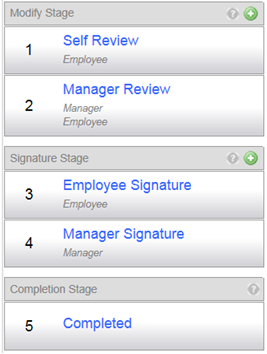 DisclaimersWe have made every effort to ensure accuracy in this document, however we cannot guarantee every option is true in your instance. Features change over time, and especially between versions, for example PMv11, PMv12 PMv12A. What works in one version may not in another. We indicate known limitations based on knowledge at time of writing. Customers are responsible for applying all changes to their own instances (including test) via admin tools. Support does not make Admin Tools setting changes, but can show a customer how to make a change. Support engineers are limited in ability to provide recommendations as to whether a feature should be on/off or otherwise. All options exist because for some customers they are valid. Determining what is correct for your process is done at implementation before go-live, not by support staff between cycles.TimingThe following are typical turnaround times.Admin Tools: Many items possible in admin tools apply immediately unless otherwise stated.Provisioning: Any settings that support can update via provisioning typically take 1-5 days to process but will apply immediately.CCORs: Any changes that require a Change Order (CCOR) can take anywhere from 1-3 weeks depending on complexity and current priorities. Not Possible: Those listed as not possible/unsupported mean there is no technical solution here. We are unable to create a custom solution; even if a customer was prepared to pay for this it still is not possible. Only a relaunch of new forms can provide the desired behavior change.CPS Evaluation: This process can take up to 3 weeks if a change is deemed technically possible. Changes Possible via Admin Tools or ProvisioningXML Level ChangesCloud Product Support EvaluationAll of the following options require a CPS Evaluation. It is SuccessFactors firm recommendation that customers do not attempt to apply live xml changes to live production programs. Results are unpredictable due to the complexities in how data is stored across the suite, so even when a change appears to be ok on the form, it often introduces out-of-sync issues in the program.The following options are “possible” in theory, but may not work for some customer configurations due to interdependencies of existing data within programs. A risk assessment must be signed by the customer before Support can proceed with a CPS evaluation.XML changes should never be made to forms already completed or in a signature stage due to audit concerns. Forms should be moved to in-progress for any change to be made and then signed off again, with the exception of the options listed in the Signature & Completed sections above.Forms that you update may be removed from their original launch group preventing further bulk updates via admin tools. All forms should generally be in-progress, and even better in the same steps, as otherwise form integrity can be broken. If half your forms have one configuration, whereas half in completed do not get updated with the same changes, unexpected issues in reporting could arise. Plus, would it be correct that some users’ forms were evaluated against different criteria? These are questions for customers to consider.Global Product Support will make a best effort to explain the impacts a change may make, but since every instance is somewhat customized, we cannot always predict all outcomes. Changes made via provisioning will be approved via senior support.All XML changes via templates require a written change order from the customer.Complex or extensive changes at the xml level require a paid Professional Services engagement.VersionDate (build)AuthorNotes1.02/15/2015Anthony JohnsonInitial creation1.12/24/15Anthony JohnsonAdded Compensation & 360 sections2.04/29/15Anthony JohnsonSplit out CPS Evaluation -  Refer to Job Aid options – See CPS EVAL JOB AIDMain PM Form ManagementMain PM Form ManagementMain PM Form ManagementMain PM Form ManagementNotes: Changing anything via Admin Tools > Manage Template (template editor) will NOT apply to live forms. Most options in the “General Settings” and the “Edit Fields and Sections” screens will apply to new forms only. The only exceptions are the options listed below that are found in the “Advanced Settings” screen (Under General Settings).Notes: Changing anything via Admin Tools > Manage Template (template editor) will NOT apply to live forms. Most options in the “General Settings” and the “Edit Fields and Sections” screens will apply to new forms only. The only exceptions are the options listed below that are found in the “Advanced Settings” screen (Under General Settings).Notes: Changing anything via Admin Tools > Manage Template (template editor) will NOT apply to live forms. Most options in the “General Settings” and the “Edit Fields and Sections” screens will apply to new forms only. The only exceptions are the options listed below that are found in the “Advanced Settings” screen (Under General Settings).Notes: Changing anything via Admin Tools > Manage Template (template editor) will NOT apply to live forms. Most options in the “General Settings” and the “Edit Fields and Sections” screens will apply to new forms only. The only exceptions are the options listed below that are found in the “Advanced Settings” screen (Under General Settings).Deactivate Template Admin Tools > Performance > Manage Templates > Active/Inactive check boxUnchecking the Active check box will disable the template and prevent people from using this in the futureIt will not deactivate any existing forms, just prevent more forms from being launched.Delete FormsAdmin Tools > Performance > Delete FormsCan delete forms 1x1, by template or in batchesDeleted forms can always be restored.See also the “Delete Button” options in the buttons section.Restore a Deleted FormAdmin Tools > Performance > Restore Deleted Form(also consider the template option “Enable Auto Restore Deleted Form When Importing User”)Remove Forms for Inactive UsersProvisioning > Remove Inactive Employee DocumentsGenerally this should be handled by enabling this in user importsWe can clean up these for customers if many exist because admins forgot to use the checkbox in user imports.Logo on the formAdmin Tools > Company Settings > Company System and Logo SettingsUpdate your main logoApplies system wide and not just a specific form.Allow a person to create a form for any subjectAdmin Tools > Template > Allow form creator to select anyone as the subjectImmediately applies to all forms using this template when launching forms individuallyIf you can normally only create for the Employee and want to allow people to create a form for others as the subject.Comments: Not showing in C StepAdmin Tools > Template > Allow exit step comments to be visible to all participants in a Collaborative (C) StepImmediately applies to all forms using this templateUse this when comments need to be seen by those other than the manager. (only applicable for forms that have not progressed beyond the C Step)Form TitleUnsupportedSystem auto generates the title of the template based on template name + usernameV10 had an old feature called Form Title Editability where users could allow you to change title of live forms 1x1, however this is currently unsupported for PMv11,12 versions.Scrollbars on formsProvisioning > Company Settings > Disable the internal scrollbar next to formsApplies to all PM forms with internal scrollbars. Also shows hides the “Save” icon in each section for PMv11 forms.Changing Text (System level words)Admin Tools > Text ReplacementMany system default words can be changedChanges a apply to all forms not 1 form as these are system words, not actually form specific wordsChange Text (Template level words)Custom language labels. Localization. Message KeysUnsupportedThe form localization attribute msgKey is Unsupported via dynamic forms tool.Recipients of Forms/Form TargetsAdmin Tools > Template > Default TargetsOnly applies to new forms launched, but allows you to change who the forms can be created for.Options include..Self and Direct Reports – Self Only –Direct Reports Only –HR Reports Only - Self and Matrix Reports – Matrix Reports Only9-Box Matrix Grid – Changing the scalesAdmin Tools > Matrix Grid ScaleIf you have Succession you have access to the Matrix Grid Scales and can change scale labels and axis.Depending on stage of forms results may differ.Note: changing how many points exist in the scale will not apply to live forms.Role PermissionsRole PermissionsRole PermissionsRole PermissionsLimit the ability for people with access to Detail Doc Search or Archive & Print to see all itemsAdmin Tools > Template > Enforce permissioning for Detailed Document Search & Archive & Print Reporting.It is rare, but at times you don’t want these 2 features to show everything as they normally would. This option applies the permissions coded on template to the person using the featuresYou want to prevent users from seeing what happens after the form leaves themAdmin Tools > Template > Keep last touched version upon Document completionImmediately applies to all forms using this templateUsers can only see what they saw when they last held the live form in their inbox.360 PermissionsPlease see the section below specific to options for 360 Multi-Rater formsPlease see the section below specific to options for 360 Multi-Rater formsPlease see the section below specific to options for 360 Multi-Rater formsForm TransfersForm TransfersForm TransfersForm TransfersLock Forms to old managerAdmin Tools > Company Settings > Configure Change EngineEnables you to enable forms to lock to old managers or move with manager changesOnly applies to forms after change is made. Any forms already locked will remain locked.Stop document from transferring if currently with managerAdmin Tools > template > Do Not Transfer DocumentsImmediately applies to all forms using this templateWon’t stop transfers altogether, only while form is in managers inbox.Transfer Form to New ManagerAdmin Tools > Manage Forms by User > Documents TransferUse this page to transfer existing documents from employee's previous manager to new manager.You cannot select specific documents to transfer. It’s all or nothing.Other Document Transfer OptionsAdmin Tools > Template >  Automatic Manager Transfer optionsImmediately applies to all forms using this templateWon’t undo any actions that have already occurred.Form Dates & Step DatesForm Dates & Step DatesForm Dates & Step DatesForm Dates & Step DatesChange Document Dates en-mass (Change Form Date)Start DateEnd Date Due DateAdmin Tools > Performance > Change Document Date.Also consider the options below for controlling dates at time of launch.Can change forms 1 x1 or also by Groups or by template.Allows you to change the “form” start, end or due date to a specific date or extend the current date by x no. days. The “form date” is not the same as a “step date”.Form Start DateAdmin Tools > Template >  Disallow users from changing the Start DateImmediately changes for all forms using that template.Allow users to change this or notForm End DateAdmin Tools > Template > Disallow users from changing the End DateImmediately changes for all forms using that template.Allow users to change this or notForm Due DateAdmin Tools > Template > Disallow users from changing the Due DateImmediately changes for all forms using that template.Allow users to change this or notForm Route Map/Workflow (Update) Change Step Due DatesAdmin tools > Modify Form Route Map
Search by User, Form, TemplateCan change 1 form at a time or batches of forms. No options beyond what is in the tool are possible.Step dates are different to “form date” which is described above. Due Date ValidationAdmin Tools > Template > Disable Due Date ValidationImmediately changes for all forms using that template.If the due date validation is preventing you from launching forms it can be disabled, however it is recommended to be on for logic reasons.Remove or Show the Step Dates under the route mapAdmin Tools > Template > Display Step Start DateImmediately applies to all forms using this template(Unsupported for PMv12A as of B1411)Goal Sections (Includes CDP and Learning Activities)Goal Sections (Includes CDP and Learning Activities)Goal Sections (Includes CDP and Learning Activities)Goal Sections (Includes CDP and Learning Activities)Notes: Goals and content in goal sections on a PM form actually come from the goal plan, and are not controlled at the PM form level but the goal plan level. Changes made on the actual goal plan template will Immediately update on all live forms. Whereas elements that are part of the PM form typically do not update live forms by default. Product Support can help determine where the change is needed.Changes made at the goal plan level may also require you run the template setting “Open&Save” to pull in changes to in-progress PM forms.Notes: Goals and content in goal sections on a PM form actually come from the goal plan, and are not controlled at the PM form level but the goal plan level. Changes made on the actual goal plan template will Immediately update on all live forms. Whereas elements that are part of the PM form typically do not update live forms by default. Product Support can help determine where the change is needed.Changes made at the goal plan level may also require you run the template setting “Open&Save” to pull in changes to in-progress PM forms.Notes: Goals and content in goal sections on a PM form actually come from the goal plan, and are not controlled at the PM form level but the goal plan level. Changes made on the actual goal plan template will Immediately update on all live forms. Whereas elements that are part of the PM form typically do not update live forms by default. Product Support can help determine where the change is needed.Changes made at the goal plan level may also require you run the template setting “Open&Save” to pull in changes to in-progress PM forms.Notes: Goals and content in goal sections on a PM form actually come from the goal plan, and are not controlled at the PM form level but the goal plan level. Changes made on the actual goal plan template will Immediately update on all live forms. Whereas elements that are part of the PM form typically do not update live forms by default. Product Support can help determine where the change is needed.Changes made at the goal plan level may also require you run the template setting “Open&Save” to pull in changes to in-progress PM forms.Goal PlanUnsupported Changing linked goal planYou will need to delete & relaunchGoal FieldsRequires CCOR to change field permission, add field, remove field.Fields within the goal section from a goal plan can be updated to be visible, hidden, editable, read-only. Goals – Pull in new values from goal planAdmin Tools > Form templates > Open&SaveWill refresh PM form with any new data from goal plansMust be in modify stage. Used when you import new data into goal plans that you also want to see in PM form.GM-PM Sync upProvisioning > Company Settings > Enable the GM-PM Sync upImproves the sync-up logic in the instance.We recommend customers enable this option to dynamically cause regular sync-up. Disable if this cases performance issues.Add Library Goal ButtonAutomatically shows if a library is configured in the goal plan.Need to remove linked libraries from the goal plan.Example: <obj-library name="SuccessFactors Library">Add Group Goal ButtonAdministration > Manage Security > Administrative Privileges > User > Manage Objectives > and enable > New Add Group Objective CreationGrant or remove the permission by person. Immediately changes for each user granted.The feature is typically only granted to select people since they will be able to send goals to the entire company.Add Personal Goal ButtonThis button can be hidden.  XML change via Goal PlanWill apply to just the goal plan modified<switches> <switch for = “turnoff-add-personal-goal-button” value = “on” /> </switches>Turn off or Enable SMART Goal WizardAdmin Tools > Template > Enable SMART Goal WizardImmediately changes for all forms using that template.This is helpful if your PM form template is incompatible with the fields required to make the wizard work. Change the word “Goals” or “Objectives”Admin Tools > Text replacementThe word Goal or Objective can be changed via Text Replacement > $(ProvObjectives)    $(ProvObjective)    $(Provobjectives)    $(Provobjective)This will apply system wide, not to just one goal plan or form.Change a Goal LibraryXML Change via Goal PlanTo change the library currently linked will require an xml change via CCOR processChange the word “Library”Admin Tools > System Properties > Text Replacement > Search for  library.Changes the value just relative to Goal Library.To change the description under the Goal Button requires an xml change on the goal plan: <text-replacement for="lib-goal-btn-desc"><text lang="en_US"><![CDATA[CUSTOM TEXT HERE]]></text></text-replacement>CompetenciesCompetenciesCompetenciesCompetenciesLast Year’s Competency Ratings in PMv12 form coming from wrong templateAdmin Tools > Template > Form Template for Last Competency Ratings:Immediately applies to all forms using this template.Will not automatically change ratings already in all forms. Users may need to open & save their forms.Competencies Hard Coded on templateUnsupportedNeed to delete & relaunchCompetencies individualVia FormsEach person can add or delete competencies if they have the edit buttonControlled by the xml attribute configurable=true which can also be changed if neededCompetency Descriptions and contentUnsupportedOnce forms go live the content pulled in is no longer dynamicUpdating the info in competency library does not update on live formsRatings and Rating Scales & WeightingsRatings and Rating Scales & WeightingsRatings and Rating Scales & WeightingsRatings and Rating Scales & WeightingsNotes: Ratings and weightings are integral to the form, and are often an element we cannot change as a customer may need. Data is stored in very complex ways, and not as a simple value on the form as many customers might imagine, so it is never about just changing the simple value you might see in the form. Changing simple values in forms does not update how that value is treated in reports, reporting tables, audit trails and other areas that are all part of the forms designed functionality, and therefore may result in a broken form & reports. Also values throughout the system may not be in-sync or correct in various places. We will not change values that alter the integrity of what a user had entered their ratings against as these are legal documents in an enterprise product. Customers are reminded to pay extra attention and caution in this area before considering even the supported changes below, as it could cause negative, unexpected, and even incorrect results for some forms or all.  Notes: Ratings and weightings are integral to the form, and are often an element we cannot change as a customer may need. Data is stored in very complex ways, and not as a simple value on the form as many customers might imagine, so it is never about just changing the simple value you might see in the form. Changing simple values in forms does not update how that value is treated in reports, reporting tables, audit trails and other areas that are all part of the forms designed functionality, and therefore may result in a broken form & reports. Also values throughout the system may not be in-sync or correct in various places. We will not change values that alter the integrity of what a user had entered their ratings against as these are legal documents in an enterprise product. Customers are reminded to pay extra attention and caution in this area before considering even the supported changes below, as it could cause negative, unexpected, and even incorrect results for some forms or all.  Notes: Ratings and weightings are integral to the form, and are often an element we cannot change as a customer may need. Data is stored in very complex ways, and not as a simple value on the form as many customers might imagine, so it is never about just changing the simple value you might see in the form. Changing simple values in forms does not update how that value is treated in reports, reporting tables, audit trails and other areas that are all part of the forms designed functionality, and therefore may result in a broken form & reports. Also values throughout the system may not be in-sync or correct in various places. We will not change values that alter the integrity of what a user had entered their ratings against as these are legal documents in an enterprise product. Customers are reminded to pay extra attention and caution in this area before considering even the supported changes below, as it could cause negative, unexpected, and even incorrect results for some forms or all.  Notes: Ratings and weightings are integral to the form, and are often an element we cannot change as a customer may need. Data is stored in very complex ways, and not as a simple value on the form as many customers might imagine, so it is never about just changing the simple value you might see in the form. Changing simple values in forms does not update how that value is treated in reports, reporting tables, audit trails and other areas that are all part of the forms designed functionality, and therefore may result in a broken form & reports. Also values throughout the system may not be in-sync or correct in various places. We will not change values that alter the integrity of what a user had entered their ratings against as these are legal documents in an enterprise product. Customers are reminded to pay extra attention and caution in this area before considering even the supported changes below, as it could cause negative, unexpected, and even incorrect results for some forms or all.  Change Manual Overall Ratings on FormsAdmin Tools > Manage Forms by User > Import Overall ScoresThe ability to update the manual overall scores on a PM form through a bulk import/update performed by an administrator.Requires forms are still in progress. Supports the update of overall scores for: PERFORMANCE, POTENTIAL, COMPETENCY, OBJECTIVEEZ RaterAdmin Tools > Template > Show Manager Rating first for EZ Rater modeImmediately applies to all forms using this template.If you use EZ Rater (and not many customers do) you can use thisShow Ratings as Circles in PMv12A formAdmin Tools > Template > Display circle icon as ratingImmediately applies to all forms using this template.Only applies to PMv12 & PMv12AHide the Rating in Team Overview by replacing with a check markAdmin Tools > Template > Display check mark instead of rating in Team OverviewImmediately applies to all forms using this template.Only applies to PMv12 & PMv12ARating Scales with new scaleUnsupportedRatings are core to the integrity of a form and cannot be changed once live as it would fundamentally change the calculations already stored per form, which is Unsupported for live forms.Override-Unrated option true or falseUnsupportedChange the attribute override-unrated=true/false in summary sectionsThis option is used to populate a manual rating based on the calculated rating if the user had not provided a rating. This prevents ratings from being “unrated”Add Remove Buttons & PodsAdd Remove Buttons & PodsAdd Remove Buttons & PodsAdd Remove Buttons & PodsMain Toolbar Buttons/Icons at top of formAdmin Tools > Template > Disable All Toolbar Buttons (overrides all button selections below)Immediately applies to all forms using this template.If a button remains that will be one not controlled by this option.Send buttonAdmin Tools > Template > Disable Send buttonImmediately applies to all forms using this template.You want to prevent people from moving the form to next step. Or the SEND button is not showing and people can’t send the form forward.Send button for completed forms – Sending copies of form to others.Admin Tools > Template >  Disable Send button for completed documentsImmediately applies to all forms using this template.You want to enable or prevent people from sending copies of the form to othersSave Button/Icon within sections on firefoxProvisioning > Company Settings > Disable the internal scrollbar next to formsApplies to all PM forms with internal scrollbars. Also shows hides the “Save” icon in each section for PMv11 forms.Add Signers Button - Enable or disableAdmin Tools > Template > Allow Add Approver/EvaluatorImmediately applies to all forms using this template.Add Signers Button -  Change stage people can do this atAdmin Tools > Template > Select Add Signers UI:Immediately applies to all forms using this templateYou have 2 options that determines at what stage people can use the buttonPrint ButtonAdmin Tools > Template > Disable Print ButtonImmediately applies to all forms using this template.Send and Open Next Form ButtonAdmin Tools > Template > Disable Send and Open Next Form ButtonImmediately applies to all forms using this template.Info buttonAdmin Tools > Template > Disable Info buttonImmediately applies to all forms using this template.To prevent customers from seeing audit info they may want to hide this info button to some users for security reasons.Form buttonAdmin Tools > Template > Disable Info buttonImmediately applies to all forms using this template.PDF Print ButtonAdmin Tools > Template > Disable PDF PrintingImmediately applies to all forms using this template.Download/Offline EditProvisioning > Company Settings > Offline FormRecommended to remove this from instance.Delete buttonAdmin Tools > Template > Disable Delete Button. Immediately applies to all forms using this template.Also consider the option “Allow Matrix Manager to Delete document if Delete button is available”Get Feedback ButtonAdmin Tools > Template > Disable Ask For Comment Routing – Also Disable Ask For Edit RoutingImmediately applies to all forms using this templateEnable people to get feedback, or stop them from seeing the buttonWorkflows/Route MapsWorkflows/Route MapsWorkflows/Route MapsWorkflows/Route MapsNotes: Changing anything in Admin Tools > Manage Route Maps > will not update live forms. That feature is only to design route maps pre-launch. Rather use the options below.Notes: Changing anything in Admin Tools > Manage Route Maps > will not update live forms. That feature is only to design route maps pre-launch. Rather use the options below.Notes: Changing anything in Admin Tools > Manage Route Maps > will not update live forms. That feature is only to design route maps pre-launch. Rather use the options below.Notes: Changing anything in Admin Tools > Manage Route Maps > will not update live forms. That feature is only to design route maps pre-launch. Rather use the options below.Remove the Workflow/Route Map at top of formAdmin Tools > Template > Show on-form workflow options as a pulldown listImmediately applies to all forms using this templateDoesn’t remove it entirely but changes it to a dropdown list taking up less roomRemove or Show the Step Dates under the route mapAdmin Tools > Template > Display Step Start DateImmediately applies to all forms using this template(Unsupported for PMv12A as of B1411)Form Route Map/Workflow (NEW)UnsupportedYou cannot change forms already attached to one route map to another route mapForm Route Map/Workflow (Update) Add a step, remove a step, change step from Iterative to Collaborative etc.Admin tools > Modify Form Route Map
Search by User, Form, TemplateCan change 1 form at a time or batches of forms. No options beyond what is in the tool are possible.You can change the existing route map steps in live forms. Once a route map is altered these forms will no longer be part of the original “batch/group”.Form Route Map/Workflow (Update) Change Step Due DatesAdmin tools > Modify Form Route Map
Search by User, Form, TemplateCan change 1 form at a time or batches of forms. No options beyond what is in the tool are possible.Step dates are different to “form date” which is described above. Workflow – Disable Automatic Send SchedulerAdmin Tools > Modify Form Route MapYou can adjust the current schedule for send on due dateIf forms are not in a batch it will require manual work to change each formGeneral Form FeaturesGeneral Form FeaturesGeneral Form FeaturesGeneral Form FeaturesEnable Spell CheckAdmin Tools > Template
Immediately applies to all forms using this template.See also Disable Spell Check On Route
(can also be disabled permanently via Provisioning)Enable Legal ScanAdmin Tools > Template
Immediately applies to all forms using this template.See also Disable Legal Scan On Route
(can also be disabled permanently via Provisioning)Enable Writing AssistantAdmin Tools > TemplateImmediately applies to all forms using this template.Enable or Prevent users from adding formatted text in comment boxes (RTE)Admin Tools > Template > Enable Rich Text Editing of Comment FieldsImmediately applies to all forms using this template.Note, once disabled, all formatting will be lost and will not come back if enabled. PMv11 forms only.Show an alert when users paste text from word into the formProvisioning > Company Settings > Rich text editor gives confirmation cleanup on text pasted from MS-WordEnable form routing to previous stepAdmin Tools > Template > Enable form routing to previous stepImmediately applies to all forms using this templateAudit Trail/InformationYou want to show or hide info relative to skipped stepsAdmin Tools > Template > Display Skipped Steps in left hand side of information pageImmediately applies to all forms using this templateAdd or Remove the Progress MeterAdmin Tools > Template > Enable Progress MeterImmediately applies to all forms using this templateNotifications/EmailsNotifications/EmailsNotifications/EmailsNotifications/EmailsLate NotificationAdmin Tools > Template > Disable Late NotificationTurns this notification off for just this template onlyDue NotificationAdmin Tools > Template > Disable Due NotificationTurns this notification off for just this template onlyDefault Due NotificationAdmin Tools > Template > Default Due Notification Date (in days)Change the offset in daysDefault Late NotificationAdmin Tools > Template > Default Late Notification Date (in days):Change the offset in daysStep Exit NotificationAdmin Tools > Template > Disable Step Exit NotificationImmediately applies to all forms using this templateAll other email notifications that go out relative to formsAdmin Tools > Company Settings > E-Mail Notification Templates SettingsEmails template management screenThis admin page offers comprehensive management of all emails the system generates, and any changes are dynamic and apply from that point forward.Enroute Stage OptionsEnroute Stage OptionsEnroute Stage OptionsEnroute Stage OptionsNotes: in general nothing can be changed to a document enroute, as this is only a historical facsimile of the form as it existed when you physically had it in your inbox. Now the form has moved on to someone else what you see enroute is no longer the current version and therefore cannot be changed.Notes: in general nothing can be changed to a document enroute, as this is only a historical facsimile of the form as it existed when you physically had it in your inbox. Now the form has moved on to someone else what you see enroute is no longer the current version and therefore cannot be changed.Notes: in general nothing can be changed to a document enroute, as this is only a historical facsimile of the form as it existed when you physically had it in your inbox. Now the form has moved on to someone else what you see enroute is no longer the current version and therefore cannot be changed.Notes: in general nothing can be changed to a document enroute, as this is only a historical facsimile of the form as it existed when you physically had it in your inbox. Now the form has moved on to someone else what you see enroute is no longer the current version and therefore cannot be changed.Document Visibility – Hide or restore visibility.Admin Tools > Manage Forms By User >  Manage Document Visibility  Can remove or restore visibility to a form from a specific user. This is often used when 1 form was accidentally with the wrong person.A better way to manage this if you always want to hide forms after a manager transfer is from Admin Tools > Template > Advanced Settings > Hide Visibility After Document Transfer Signature Stage OptionsSignature Stage OptionsSignature Stage OptionsSignature Stage OptionsRoute From Signature Back to In-ProgressAdmin Tools > Manage Forms by User > Route Signature Stage FormsMove forms per user.Unsupported for PMv12 as of B1411)You don’t want to see the Signature line or vice versaAdmin Tools > Template > Display the signature line when a signature step is skippedImmediately applies to all forms using this templateShow or hide the digital signatures in Document Print Preview.Admin Tools > Template > Show the digital signatures in Document Print Preview.Immediately applies to all forms using this template.Show or Hide the step names in signature stagesAdmin Tools > Template > Show Signoff routing step names in Signoff StageImmediately applies to all forms using this templateRemove the button to add signers (or enable it)Admin Tools > Template > Allow Add Approver/EvaluatorImmediately applies to all forms using this template.Add Signers. Change when people can do thisAdmin Tools > Template > Select Add Signers UI:Immediately applies to all forms using this templateYou have 2 options that determines at what stage people can use the buttonCompleted Stage OptionsCompleted Stage OptionsCompleted Stage OptionsCompleted Stage OptionsRoute From Completed Back to In-ProgressAdmin Tools > Manage Forms by User > Route Completed FormsMove forms per user.Unsupported for PMv12 as of B1411)Send button for Completed FormsAdmin Tools > Template > Disable Send button for completed documentsImmediately applies to all forms using this template.You want to prevent people from sending copies of the form to othersYou want to prevent users from seeing what is added to the form after it leaves themAdmin Tools > Template > Keep last touched version upon Document completionImmediately applies to all forms using this templateIn a completed form users can only see what they saw when they last opened the form. General changes for completed formsUnsupportedForms will need to be routed back to in-progress for changes to applyPrint OptionsPrint OptionsPrint OptionsPrint OptionsPrint ButtonAdmin Tools > Template > Disable Print ButtonImmediately applies to all forms using this template.PDF Print ButtonAdmin Tools > Template > Disable PDF PrintingImmediately applies to all forms using this template.Show or hide the digital signatures in Document Print Preview.Admin Tools > Template > Show the digital signatures in Document Print Preview.Immediately applies to all forms using this template.Reduce the ability for people with access to Detail Doc Search or Archive & Print to see all itemsAdmin Tools > Template > Enforce permissioning for Detailed Document Search & Archive & Print Reporting.It is rare, but at times you don’t want these 2 features to show everything as they normally would. This option applies the permissions coded on template to the person using the featuresLogo not printing in PDFTypically cannot change on live formsThis happens when the logo is not stored in the SF system, but at another domain, or using an absolute URL. Can be changed only going forward.PDF Printouts – Change layoutUnsupportedThere is no option in standard options to edit the default layout in a PDF. WYSIWYG. You can however via paid BTS have SF build a custom pixel perfect PDF printout.360 Multi Rater – Options unique to a 360 form360 Multi Rater – Options unique to a 360 form360 Multi Rater – Options unique to a 360 form360 Multi Rater – Options unique to a 360 formNotes: Many of the options above also apply to 360 forms. The options below are just those that apply only to a 360 form and 360 reports.Notes: Many of the options above also apply to 360 forms. The options below are just those that apply only to a 360 form and 360 reports.Notes: Many of the options above also apply to 360 forms. The options below are just those that apply only to a 360 form and 360 reports.Notes: Many of the options above also apply to 360 forms. The options below are just those that apply only to a 360 form and 360 reports.360 Warning Messages  and Hard Stop controlsUnsupportedRequires an xml change and a relaunch of formsPermission Decline to Participate ButtonAdmin Tools > Template >  Hide the 'decline to participate' button on the 360 form for:Immediately applies to all forms using this template.Roles you can permission this for: Process Owner, Manager, Employee, HR Rep., All raters, ApproversComplete/Decline a 360 for peopleAdmin Tools > 360 > Complete/Decline 360 FormCan complete or decline for a single form or mass declineMove a form back to in-progressAdmin Tools > Template > Restore Completed 360One user form at a time, not in bulkRequires at least 1 participant is still in-progress.Enable Automatic Change for Process OwnerAdmin Tools > Template > Automatic Process Owner Change To New Manager For In-Progress Documents When Old Manager is Process Owner (Only for 360)Immediately applies to all forms using this template.Remove 360 ButtonAdmin Tools > Template > 360 buttonImmediately applies to all forms using this template.When on users can search for, and copy-and-paste content from, 360 forms about the subject while using the current formPermission Send Back ButtonAdmin Tools > Template >  Enable Send back for:Immediately applies to all forms using this template.Roles you can permission this for: Process Owner, Manager, Employee, HR Rep., ApproversPermission Change for 360 Drilldown from the participant listAdmin Tools > Template >  Enable 360 Drilldown Permission for:Immediately applies to all forms using this template.You can enable or disable drilldown ability for these roles: Process Owner,    Manager, Employee, HR Rep.,  Users With Detailed Reports Privilege, ApproversPermission controls for Drilldown when people send copies to othersAdmin Tools > Template > Inherit Permissions through Send Copy > 360 Drilldown Permission  Immediately applies to all forms using this templateWhen people send copies of their form, you may want to restrict the access they inherit.Process Owner – Change the current Process OwnerAdmin Tools > 360 > Change 360 Process OwnerChanges the Process Owner of a specific 360 by Doc IDEnable Automatic Change for Process Owner When Form is CompletedAdmin Tools > Template > Automatic Process Owner Change To New Manager For Completed Documents When Old Manager is Process Owner (Only for 360)Immediately applies to all forms using this template.Show Assignment ButtonAdmin Tools > Template > Hide the Show Assignment button.Immediately applies to all forms using this template.Assignment button enables people to assign new competencies, goals etc to determine what the subject will be reviewed on.Prevent the auto decline function of the old managers formAdmin Tools > Template > When transferring 360 documents from old manager`s inbox folder to new manager, do not auto decline old manager`s participant forms in evaluation.Immediately applies to all forms using this template.Allow a person to be added back into a 360, or prevent this from happening.Admin Tools > Template > Allow Re-Selection of Removed Participants to Feedback Team after 360 Evaluation startsImmediately applies to all forms using this template.Reduce how many 360s a manager or HR gets added toAdmin Tools > Template > Don't display the subject's Manager and HR Rep. by default as potential participantsImmediately applies to all forms using this template.This helps reduce all the requests a manager or HR person might get when they have lots of people reporting to them.Permission Send Reminder ButtonAdmin Tools > Template >  Enable Send Reminder Email for:Immediately applies to all forms using this template.Roles you can permission this for: Process Owner, Manager, Employee, HR Rep., ApproversControl Display Options in Graphical SummaryAdmin Tools > Template >  Show Display Options in Graphical Summary ViewImmediately applies to all forms using this template.Allow users to enable or disable each option you have enabled by default in the Graphical Summary ViewControl what options appear in the Graphical SummaryAdmin Tools > Template >  Default Display Options in Graphical Summary View:Immediately applies to all forms using this template.The options you can turn on or off are: Show descriptions, Show comment, Show rating labels, Show rating values, Show ranges, Show scales, Expand categories, RankChange how anonymous participants display in the Status SummaryAdmin Tools > Template > Show Participants in Status Summary (Applicable to Anonymous 360's only)Immediately applies to status summary using this template.When you want to show them or hide them.Show or Hide Rating Labels in 360 GraphAdmin Tools > Template >  Display 360 graph axis rating labelsImmediately applies to all forms using this template.Hide names of the sender in Emails for anonymous 360’sAdmin Tools > Template > Hide the email sender for 360 Document Complete Notification and 360 Document Reject Notification. (Only applicable for Anonymous 360).Immediately applies to all forms using this template.Export the 360 details in Word XML formatAdmin Tools > Template > Enable Word XML ExportImmediately applies to all forms using this templateTypically we recommend the PDF report options, but some customers might want to get form details in word xml.Help reduce the number of 360 invitations a person might getAdmin Tools > Template > Disallow further invitations when a user has already been invited to rate forms.Immediately applies to all forms using this template that are still in-progressDetermine what happens with the controls > If the maximum invitations are exceeded:  Don't allow – or -   Display warning and allowCalibration ModeAdmin Tools > Template > Enable Calibration ModeOnly works for competency sections in the 360Will not work if template not configured for <calibration-mode/> and xml cannot be changed for live forms.More granular overrides to removing forms for inactive peopleAdmin Tools > Template > When the system is configured to remove documents for inactive employees, apply these overrides so that the system does not remove documents for this form templateImmediately applies to all forms using this template.Options available unique to 360 forms are:Do Not Remove Inactive Employee's In-Progress Documents.              Do Not Remove Inactive Employee's Completed Documents.              Do Not Remove Inactive Employees' 360 Evaluation Documents  360 Participant Controls360 Participant Controls360 Participant Controls360 Participant ControlsChange Participant CategoryAdmin Tools > 360  > Change Participant CategoryChange the category of people in a 360 form 1 person at a time.Hide Participant ListUnsupportedA user always sees the Participant List if that user was involved in a modification step.Permission Add New Participants ButtonAdmin Tools > Template >  Enable Add New Participants after 360 Evaluation starts for:Immediately applies to all forms using this template.Roles you can permission this for: Process Owner, Manager, Employee, HR Rep., ApproversAdd the new manager as a participant automaticallyAdmin Tools > Template > When transferring 360 documents which are in evaluation stage, add new manager as a participant. (If new manager is a removed participant, he/she will be re-added.)Immediately applies to all forms using this template.Remove or Add External Participants functionality from the instanceProvisioning > Company id > Company Settings > Enable Use of External RatersWill disable the function for all forms and the entire instanceOnly support can change thisRemove or Add External Participants functionality per templateAdmin tools > 360 Multi-Rater > Form template settings > Enable 360 add external participantsSo long as 360 is in modify stage this will apply to all 360s of this templateAutomatically Remove Participants When they Become InactiveAdmin Tools or FTP > User Import Settings > Remove Inactive Employees Completed DocumentsOnly applies to future employee imports and users that become inactive.To trigger this make inactive employee active. Reimport and make sure this time to check the box.Permission Remove Participants ButtonAdmin Tools > Template >  Enable Remove Participants after 360 Evaluation starts for:Immediately applies to all forms using this template.Roles you can permission this for: Process Owner, Manager, Employee, HR Rep., ApproversPermission to Remove Default Participants per RoleUnsupportedRequires an xml change and a relaunchYou can extend permissions for who can remove who at the xml level: EG default-rater removable="false" category="Self"> Permission to Modify Participants ButtonUnsupported for live formsRequires xml change and a relaunch of formsCan be hidden for certain roles at certain steps via xmlChange how many raters are allowed on the formUnsupportedRequires an xml change and a relaunch of formsPermissions to control what information you can see about raters/participantsUnsupportedRequires an xml change and a relaunch of formsRename Rater SectionUnsupportedRequires an xml change for rater-sect-name and a relaunch of forms360 Category Controls360 Category Controls360 Category Controls360 Category ControlsChange how the Category Weights are working in the 360Admin Tools > Template >  Category Weight Setting:Immediately applies to all forms using this template.Options available Enable category weight normalization          Hide category weight tips in Summary View          Hide category weight legend in Detail ReportChange Default Rater CategoriesUnsupportedRequires xml change for default-rater category and a relaunchChange Category WeightUnsupportedRequires xml change to cat-weight= and a relaunchChange Values in Category DropdownUnsupportedRequires xml change and relaunch360 Report Controls360 Report Controls360 Report Controls360 Report ControlsRestrict access to when a person can access the 360 reportAdmin Tools > Template > Hide the link to the detailed 360 report in the En Route and Completed folders until all users have completed the 360.Immediately applies to all forms using this templateRequires that all users have completed the form. However if they want to free up access they can disable this option if on.Enhanced Detailed 360 Report anonymityAdmin Tools > Template > Enable enhanced Detailed 360 Report anonymityImmediately applies to 360 report using forms for this template.Show or Hide Section Ratings in 360 reportAdmin Tools > Template > Display Section Ratings in Detailed 360 Report.Immediately applies to 360 report using forms for this template.Change how Item Ratings are calculated in 360 ReportAdmin Tools > Template > Calculate the item ratings by sub-item ratings in Detailed 360 Report.Immediately applies to all forms using this template.Show Ratings with Decimal Places in 360 ReportAdmin Tools > Template > Display the ratings in Detailed 360 Report with the decimal places which are set in form template.Immediately applies to all forms using this template.Your template might be set to use different decimal precision than the 360 Report uses by default. This makes the decimal precision seen in the report the same as coded in the form.Control Gap Analysis from Detailed 360 ReportAdmin Tools > Template > Enable Gap Analysis View from Detailed 360 Report.Immediately applies to all forms using this template.Enable or disable for everyone who has access to reportControl Rank View from Detailed 360 ReportAdmin Tools > Template >  Enable Rank View from Detailed 360 ReportImmediately applies to all forms using this template.Enable or disable for everyone who has access to reportPermission 360 report access via hardcoded template permissions as opposed to admin toolsAdmin Tools > Template >  Detailed 360 Report Permission Control > and set it to “Use Form XML:”If changed to Form Xml, access permission to the 360 report will based on what is setup in the template at time of launchYou cannot change the permissions that exist in the xml for live forms.Permission 360 report access via template UIAdmin Tools > Template >  Detailed 360 Report Permission Control > and set it to “Enable 360 Detailed Report Permission for:”Immediately applies to the 360 reports and all forms using this template.Roles you can enable or disable Immediately are: Process Owner, Manager, Employee, HR Rep., Users With Detailed Reports Privilege, Approvers, Manager of Employee`s ManagerRestrict Access to 360 report until enough people completeAdmin Tools > Template >  Hide Detailed 360 Report link unless  x no. of participants complete their formsImmediately applies to the 360 report and all forms using this template.Change the information to hide in 360 reportsAdmin Tools > Template >  Participants Threshold Control:Apply to Participant or Item level.Immediately applies to 360 reports using this template.Specifies the level of information to be excluded in 360 reports for this form. You might want to exclude responses to protect anonymity or to ensure an accurate sampling of dataDisable 360 Report Button Access from Routing BarAdmin Tools > Template > Disable Detailed 360 Report button in routing bar.Immediately applies to the 360 report and all forms using this template.Permission controls for 360 Detailed Report when people send copies to othersAdmin Tools > Template > Inherit Permissions through Send Copy > 360 Detailed ReportImmediately applies to all forms using this templateWhen people send copies of their form, you may want to restrict the access they inherit.Compensation & VarPay WorksheetsCompensation & VarPay WorksheetsCompensation & VarPay WorksheetsCompensation & VarPay WorksheetsNotes: Typically compensation does not allow changing anything on live worksheets at the xml level or functional feature level.  You should see a warning that live worksheets exist so changes cannot be made, anytime you attempt to make a design change to the template. We do support updating data within the worksheets as described below.Notes: Typically compensation does not allow changing anything on live worksheets at the xml level or functional feature level.  You should see a warning that live worksheets exist so changes cannot be made, anytime you attempt to make a design change to the template. We do support updating data within the worksheets as described below.Notes: Typically compensation does not allow changing anything on live worksheets at the xml level or functional feature level.  You should see a warning that live worksheets exist so changes cannot be made, anytime you attempt to make a design change to the template. We do support updating data within the worksheets as described below.Notes: Typically compensation does not allow changing anything on live worksheets at the xml level or functional feature level.  You should see a warning that live worksheets exist so changes cannot be made, anytime you attempt to make a design change to the template. We do support updating data within the worksheets as described below.Column Designer ChangesUnsupportedChanges only apply to new worksheetsWorksheet connected to wrong PM formUnsupportedCorrect config by mapping to new PM ID and realunchSystem automatically picks up most recent PM form at time of launching worksheet. If PM form ID is hardcoded, this cannot be changed on live worksheets.Updating data in worksheetAdmin Tools > compensation imports. You may also need to use Admin Tools > Compensation Administration > Update Compensation Forms for TemplateRequires the field was created as “reloadable=true” and field is read-only.Reloadable status cannot be changed once worksheets are live.QuickcardsUnsupportedThese are always show in the system for all customers.Alerts/Messages and warningsUnsupportedSome messages can be changed at xml level prior to launchMany are system level messages that have no customizationStart-End date of periodUnsupportedAdd/Show Field ColumnUnsupportedDelete/Hide Field ColumnUnsupportedReportable fieldsUnsupportedChanging from reportable to not reportable or vice versa is not possibleProration VariablesUnsupportedRating SourceUnsupportedMessage Keys/LocalizationUnsupportedWe don’t support any label changes that use msgKeyWorksheet Tab namesUnsupportedAdd or Delete people in worksheetsAdmin Tools > Plan > Manage Worksheet > Add Employee/Delete EmployeeApplies only to 1 worksheetPerson on wrong worksheetAdmin Tools > Plan > Manage Worksheets > Move EmployeeApplies to 1 userPlan Setup SettingsUnsupportedAny of the settings in this screen need to be set before the worksheets are launched. Updates will not apply to live worksheets.Rollup ReportsAdmin Tools > Compensation > Template Advanced Settings > Enable Roll-up ReportImmediately applies to all worksheets using this templateChange Items Per PageAdmin Tools > Compensation > Template Advanced Settings > Maximum Page SizeImmediately applies to all worksheets using this templateAdd or remove Youcalc widgetUnsupportedYouCalc SizeAdmin Tools > Compensation > Template Advanced Settings > Maximum YouCalc Entry SizeImmediately applies to all worksheets using this templateImprove executive review performanceAdmin Tools > Compensation > Template Advanced Settings > Executive Review: do not automatically retrieve compensation data.Immediately applies to all worksheets using this templateMaybe you just do not want executive review to pull in worksheet data automatically, but it’s often used when there is too much data slowing performance and don’t really need it to be dynamic on every page load.Edit completed worksheetsAdmin Tools > Compensation > Template Advanced Settings > Allow edit of completed Compensation formsImmediately applies to all worksheets using this templateBudget holdbackAdmin Tools > Compensation > Template Advanced Settings > Include holdback amount in planner budgetImmediately applies to all worksheets using this templateExecutive review: enable team budget viewAdmin Tools > Compensation > Template Advanced Settings > Executive review: enable team budget viewImmediately applies to all worksheets using this templateInline Edit for Executive ReviewProvisioning > Company Settings > Use edit-in-place for executive review editAll executive reviewsOffline Editing in ExcelProvisioning > Company Settings > Enable Compensation Excel Offline EditSystem settingHBAAdmin Tools > Compensation > Template Advanced Settings > Enable Compensation Hierarchy Based ApprovalsImmediately applies to all worksheets using this templateNot typical to ever change mid-cycle.Hide StatementsGo to Admin ToolsConfigure Employee Files, make sure the status of Comp or Variable Pay Statement is unchecked.Can hide all statements to all employees immediatelyUsed when you want to generate a statement but hide it from employees for a time.CalculationsUnsupportedOnce set these cannot be changed on live worksheetsEligibility RulesAdmin Tools > Compensation > Template Advanced Settings > Eligibility Rules > ApplyWill apply updated rules to all worksheets using this templateGuidelinesUnsupportedChanges only apply to new worksheetsBudgetsDepends on implementationIf budgets are hardcoded % of a field then it is not possible to update % on live worksheetsCurrency Conversion ratesAdmin > Compensation > Manage Currency Conversion Rate TablesImmediately applies to all worksheets, including completed worksheets.Use a new table for each new program to avoid accidental changes to other programsCurrency Format DisplayFrom any page > Options Menu > Compensation Number FormatImmediately applies to all worksheetsSet Number Format Rules (rounding & decimal precision)Admin Tools > Plan > Plan Setup > Set Number Format RulesUnsupported on live formsChanges made here only apply to new worksheetsProfile: Salary PositionAdmin Tools > Text ReplacementImmediately applies to ProfilesCompa Ratio text, Range Penetration text, and section name may be customized using the text replacement admin tool.Profile: Compensation Period History ViewAdmin Tools > Compensation > Actions For All Plans > Compensation Profile page and select the plan to edit > Define Compensation Period History ViewImmediately applies to Profile of selected planChanging Currency views: Functional Currency, Planner Currency, Local CurrencyUnsupportedChange config and relaunch worksheets.VarPay Program Properties ScreenUnsupportedChanges to program properties apply only to new worksheetsEC Integration PointsUnsupportedVarPay Goal SectionsUnsupportedIf not connected to the right business goal plan, this cannot be changed on live programsThings have disappeared when forms go to completedThings have become visible when forms go to completed9-Box Matrix Grid – Show/Hideshow-9box=true/falseAny Elements at xml level related to data a user inputsfm-elementChanges to Obj/Comp SectionChanges to Perf/Pot SectionAny Elements at xml level for fm-meta dataOnly supported elements are: meta-due-date, meta-start-date, meta-end-date, rater-id-permission, button-permission, enable-previous-step-buttonfm-sect-configMany templates now leverage msgKey localization, which is Unsupported. So all elements can be changed except when they use localization which is quite common now.Employee Information Section not changing.Want to add or remove employee information fieldRe: sync-until-completion= true/falseHide a form section or show a section to someoneChanges to Required FieldsRe: fm-sect-config required-fieldChanges to Section ColorsRe: section-colorSection Label/Name - TitleSo long as label does not use msgKeysComment Fields: Not laid out or showing for roles as desiredRe: attribute cmt-optGeneral permission changesrater-id-permission, button-permission, field-permission, section-permission, action-permissionTurn off the rating option in a sectionChange the no-rate=true/false flagGOALS in PMControl how many goals on PM formModify the attributes min-goals-required, max-goals-allowedMore granular xml tags within Goal section of PM templateGoals – Enable or Disable AutosyncGoal Section – DeleteEnabling users to add Goals in PM form Editable=false flag can be changed to editable=false/trueCompetenciesAdd or remove Competency SectionCompetency Category Filters are wrongChange the attribute category-filter-optBehavior descriptions and content are changing. Making behavior content dynamic.lock-behavior-contentMore granular xml tags within Competency sectionRatingsChanging Rating Scales anywhere on formEnable or disable Scale Adjusted Mapscale-adjusted-mapYou don’t want a rating to show from competency or goal section in the Summary or Obj/Comp sectionin-objcomp-summ-display=true/falseEnable or disable a Manual Rating option in the Summary or Obj/Comp SectionsChange the attributes manual-rating or comp-manual-rating, obj-manual-rating,Don’t include ratings from a competency or goal section in-overall-rating=true/falseRemove the weighting set for the formIf no-weight=falsePrevent users from changing weightsattribute lock-item-weightsYou don’t want empty sections to skew ratingsif-no-ratings-then-ignore-sectionButtonsAdd Goal Buttonconfigurable=true/false flagAdd Existing Goal Buttonhide-addexistinggoals-btn=true/false  Add Competency Buttonconfigurable=true/false flagPMv12 PodsOverall Score Pod overall-score-pod Incomplete Items Pod incomplete-item-pod Team Rank Pod team-rank-pod Supporting Information Pod supporting-information-pod Gap Analysis Pod<button-permission type="none"> <role-name>E</role-name>Compensation WorksheetsReloadable Field True/FalseThis also needs to include readonly true/false to be set appropriatelyRead-only from true/falseNeeds to be adjusted depending on reloadable attribute